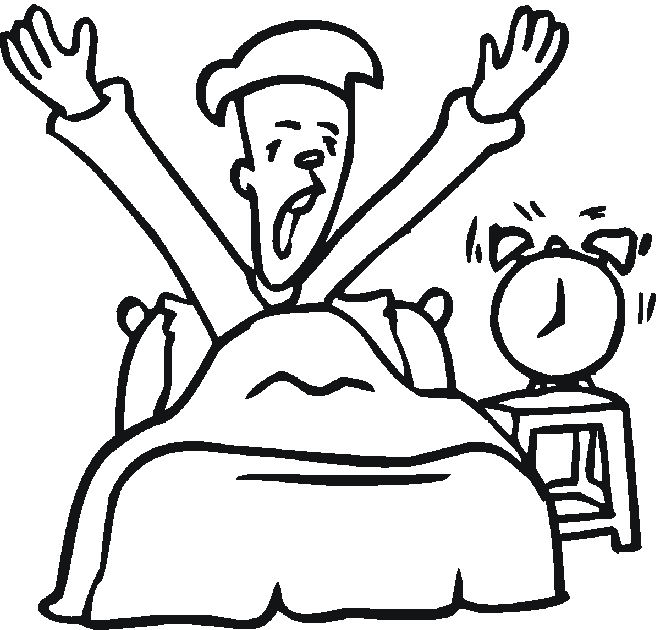 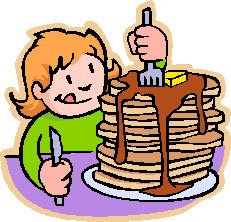 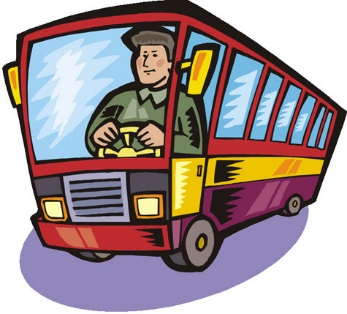 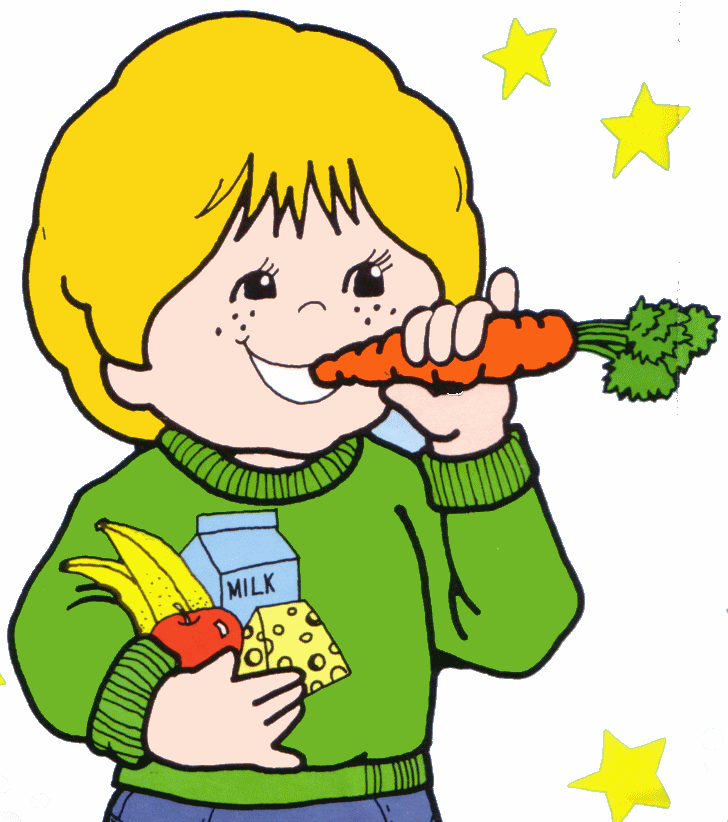 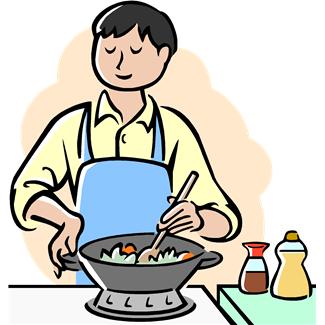 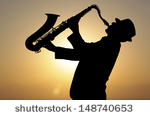 PictureTimeTime in words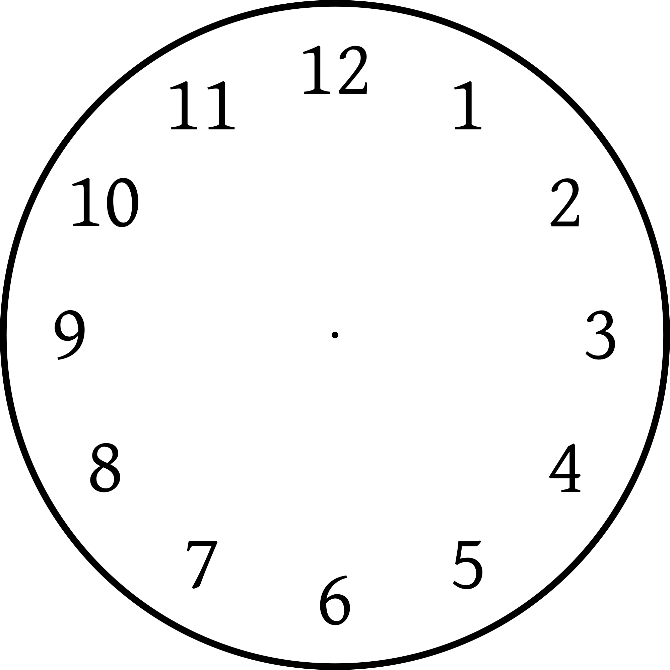 6791257